2018“外研社杯”全国英语写作大赛样题比赛考查题型说明：1. 初赛和复赛：比赛题型为议论文写作1篇（500词左右）、说明文/应用文写作1篇（300-500词），写作时间共120分钟，满分100分。2. 决赛：比赛题型为议论文写作1篇（800词左右）、记叙文写作1篇（600-800词），写作时间共180分钟，满分100分。注：本样题中，说明文和应用文以初/复赛赛题为例，议论文和记叙文以决赛赛题为例。样题仅供了解题型，不提供参考答案。类型1 说明文写作（Expository Writing）比赛内容：选手完成一篇说明文写作（300-500词）。侧重考查选手解说事物、阐明事理的能力，以及运用知识、观察理解、梳理分析、提炼总结、跨文化沟通的综合能力。评分标准（总分50分）：Sample task 1Write a passage based on the chart below. The chart shows the hourly AQI (Air Quality Index) in Beijing, Shanghai and Guangzhou on the same day. In your writing, you should summarize the information by selecting and reporting the main features and make comparisons where relevant. You should write at least 300 words but no more than 500 words.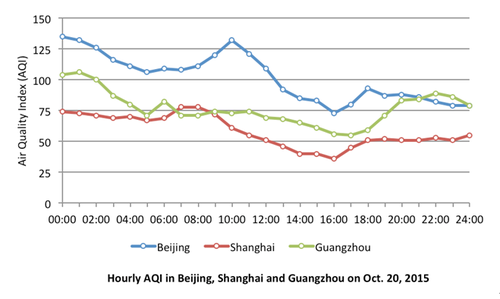 类型 2  应用文写作（Practical Writing）比赛内容：选手完成一篇应用文写作（300-500词）。侧重考查选手使用得体的格式、内容和语言实现有效沟通、达到交际目的的能力。评分标准（总分50分）：	Sample task 2Write an application letter for the UNESCO internship based on the information below. In your writing, please do not use real names or addresses. You should write at least 300 words but no more than 500 words.UNESCO Internship ProgrammeThe UNESCO Internship Programme offers selected graduate and postgraduate students the opportunity to supplement their academic knowledge with practical work assignments and to enable them to gain a better understanding of UNESCO's responsibilities as an international organization. The duration of an internship generally ranges between 2 and 6 months. The basic requirements for the internship programme include:•     An  excellent  knowledge,  both  written  and  spoken,  of  at  least  one  of  UNESCO's  working languages (English or French);•     Ability to use computer systems, email and office-related software (MS Office);•     An awareness of the many facets of a multicultural world and a commitment to international public service.类型 3  议论文写作（Argumentative Writing）比赛内容：选手完成一篇议论文写作（800词左右）。侧重考查选手的文献阅读理解、信息综合处理、判断分析、逻辑思辨、评价论述等能力，展示选手的知识 广度、视野维度、思想深度等综合素质。评分标准（总分50分）：Sample task 3Read the following paragraphs which present contradictory views. Write a passage about the issue, clearly stating your opinion and explaining your reasons. You should write about 800 words.A poll conducted this year by zhaopin.com, a job-hunting service, reports that 6.3% of 2015 college graduates hope to start their own companies. This has almost doubled the figure for last year.  Driven  by  this  trend as well as encouraged  by the  Chinese  government's preferential policies for startups (创业公司), many college seniors are facing the dilemma as to whether to try to establish a business or to look for a job upon graduation.Some people, mostly entrepreneurs-to-be, claim that with their passion, openness and creativity, as well as their knowledge, graduates can bring their potential into full play when building a startup. Others argue that new graduates, who have long been in the ivory tower of education, will find launching a business too difficult. Apart from finding the initial investment, operating a startup also requires the managerial experience and social connections which can only be gained through years of work in a mature enterprise.类型 4  记叙文写作（Narrative Writing）比赛内容：选手完成一篇记叙文写作（600-800词）。侧重考查选手的阅读理解、语言运用、细节描写、形象思维、创意构思、人文素养等综合能力。评分标准（总分50分）：Sample task 4Read the story starter and continue the story. You should write at least 600 words but no more than 800 words.The Most Beautiful FlowerThe park bench was deserted as I sat down to read beneath the long, straggly branches of an old willow tree, disillusioned by life with good reason to frown, for the world was intent on dragging me down.And if that weren't enough to ruin my day, a young boy out of breath approached me, all tired  from  play.  He  stood  right  before  me  with  his  head  tilted  down  and  said  with  great excitement, "Look what I found!" In his hand was a flower, and what a pitiful sight, with its petals all worn—not enough rain or light. Wanting him to take his dead flower and go off to play, I faked a small smile and then shifted away. But instead of retreating he sat next to my side and placed the flower to his nose and declared with overacted surprise, "It sure smells pretty and it's beautiful, too. That's why I picked it; here, it's for you."The flower before me was dying or dead. Not vibrant of colors: orange, yellow or red. But I knew I must take it, or he might never leave. So I reached for the flower, and replied, "Just what I need." But instead of him placing the flower in my hand, he held it mid-air without reason or plan. It was then that I noticed for the very first time that weed-toting boy could not see: he was blind.Expository WritingExpository Writing Content/Ideas (40%) 1. Writing effectively addresses the topic and the task; 2. Writing presents a clear thesis; 3. Writing maintains a formal style and an objective tone. Organization/  Development (30%) 1. Writing is well-organized and well-developed, using appropriate development patterns (e.g.,  definition, illustration, casual analysis, process analysis, classification, comparison/contrast,  etc.) to support the thesis or to illustrate ideas; 2. Writing displays coherence, progression, consistency and unity; 3. Textual elements are well-connected through explicit logical and/or linguistic transitions. Language (30%) 1. Spelling is accurate; 2. Writing displays consistent facility in use of language; 3. Writing demonstrates appropriate register, syntactic variety, and effective use of vocabulary.Note: AQI     0-50     Good     51-100     Moderate     101-150     Lightly polluted     151-200     Moderately polluted     201-300     Heavily polluted     >300     Severely pollutedPractical WritingPractical Writing Content/Ideas (40%) 1. Writing fulfills the communicative purposes; 2. Writing presents clear intention with supporting details; 3. Writing uses proper style, format and tone. Organization/ Development   (30% ) 1. Writing is well-organized and well-developed, using appropriate development patterns (e.g., definition,  illustration, casual analysis, process analysis, classification, comparison/contrast, etc.) to serve the  communicative purposes; 2. Writing displays coherence, progression, consistency and unity; 3. Textual elements are well-connected through explicit logical and/or linguistic transitions. Language (30%) 1. Spelling is accurate; 2. Writing displays consistent facility in use of language; 3. Writing demonstrates appropriate register, syntactic variety, and effective use of vocabulary.Argumentative WritingArgumentative Writing Content/Ideas (40%) 1. Writing effectively addresses the topic and the task; 2. Writing presents an insightful position on the issue; 3. The position is strongly and substantially supported or argued. Organization/  Development (30%) 1. Writing is well-organized and well-developed, using appropriate rhetorical devices (e.g.  exemplifications, classification, analysis, comparison/contrast, etc.) to support the thesis or to  illustrate ideas; 2. Writing displays coherence, progression, consistency and unity; 3. Textual elements are well-connected through explicit logical and/or linguistic transitions. Language (30%) 1. Spelling is accurate; 2. Writing displays consistent facility in use of language; 3. Writing demonstrates appropriate register, syntactic variety, and effective use of vocabulary.Narrative WritingNarrative Writing Content/Ideas (40%) 1. Theme is strong and well-defined; 2. Setting, characters, and plot are fully fleshed out and connected; 3. Writing uses multiple subplots (if appropriate); 4. Ending is fitting and effective, and provides a sense of completion. Organization/  Development (30% ) 1. Flow of action is logical and deliberate; 2. Vivid and imaginative descriptive details are provided; 3. Writing reflects a unique, consistent personal voice; 4. Writing uses appropriate and varied rhetorical devices. Language (30%) 1. Spelling is accurate; 2. Writing displays consistent facility in use of language; 3. Writing demonstrates appropriate register, syntactic variety, and effective use of vocabulary.